Thầy Nguyễn Văn Kỳ Hiệu trưởng nhà trường tặng hoa cho đ/c Lý Thị Hải Ninh - nhân viên Y tế trường Tiểu học Giang Biên nhân ngày Thầy thuốc Việt Nam 27/2/2024. Hàng năm, cứ đến ngày  27/2 chúng ta lại nhớ đến ngày đặc biệt của những y bác sĩ đó là ngày thầy thuốc Việt Nam. Và cũng trong ngày đặc biệt này, chúng ta lại càng thấy đặc biệt hơn khi ngắm nhìn từ xa những người chiến sỹ áo trắng vẫn thầm lặng nơi tuyến đầu chống dịch, họ đang gồng mình lên với những ca bệnh đang ngày một gia tăng. Trên khắp dải đất cong cong hình chữ S này, từ những bệnh viện giã chiến, trong vùng tâm dịch hay từ những trung tâm y tế phường, xã. Những người khoác chiếc áo blouse trắng trên mình như gánh thêm một trọng trách cao cả, thiêng liêng. Nhân ngày 27-2 ngày Thầy thuốc Việt Nam. Đây cũng là dịp để chúng ta tiếp tục bày tỏ sự trân trọng, tôn vinh và cảm ơn những người thầy thuốc Việt Nam. Như một lời tri ân gửi đến với những người làm ngành y nói chung và đ/c Ninh nhân viên y tế trường Tiểu học Giang Biên mong rằng các thầy thuốc luôn ghi nhớ và thực hiện tốt lời dạy của Bác Hồ kính yêu: "Người thầy thuốc giỏi đồng thời phải như người mẹ hiền", tận tụy hơn nữa với sự nghiệp chăm sóc, bảo vệ sức khỏe nhân dân trong hiện tại và tương lai, xứng đáng với sự tôn vinh của Đảng, Nhà nước và nhân dân. Một số hình ảnh: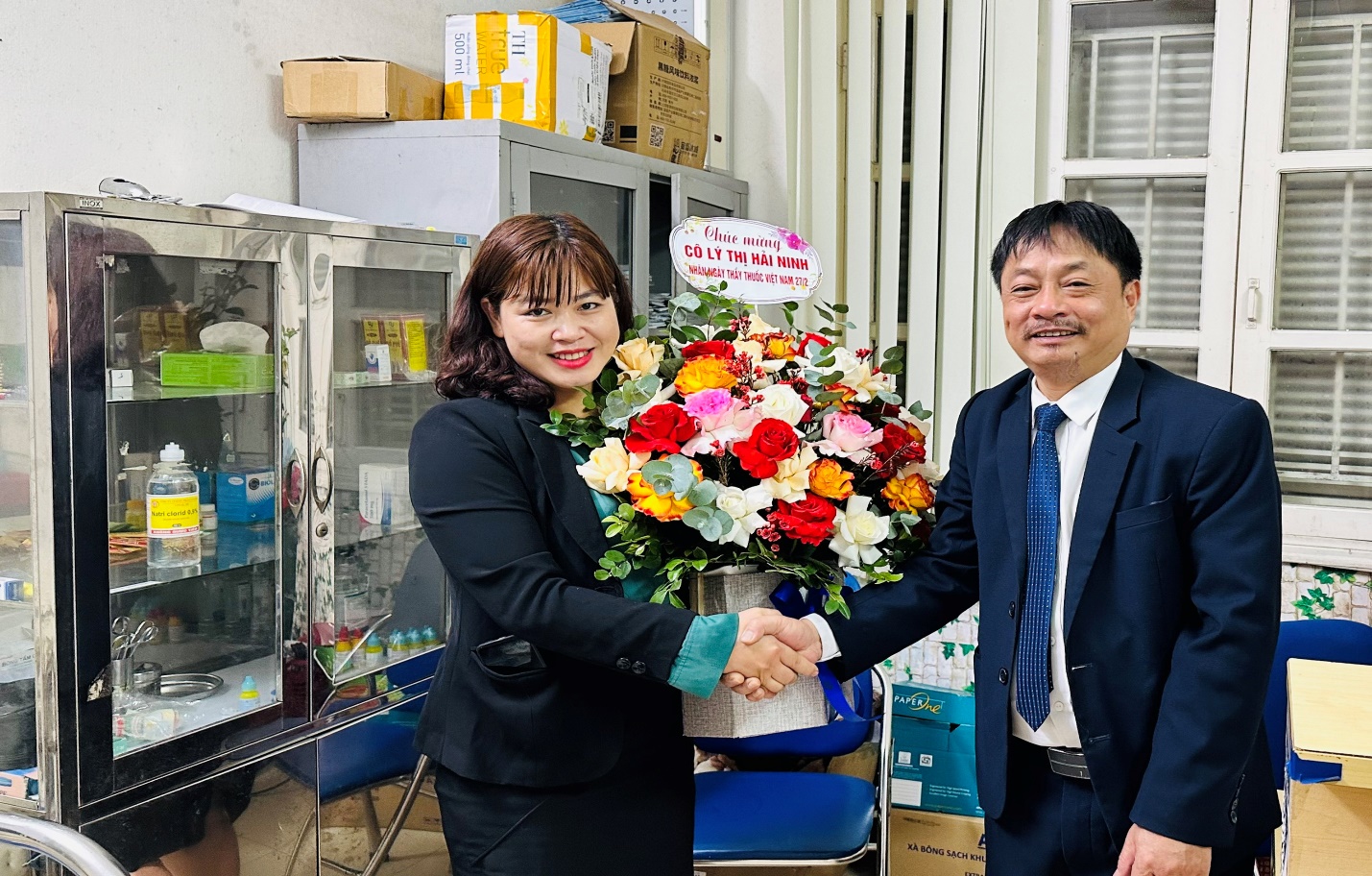 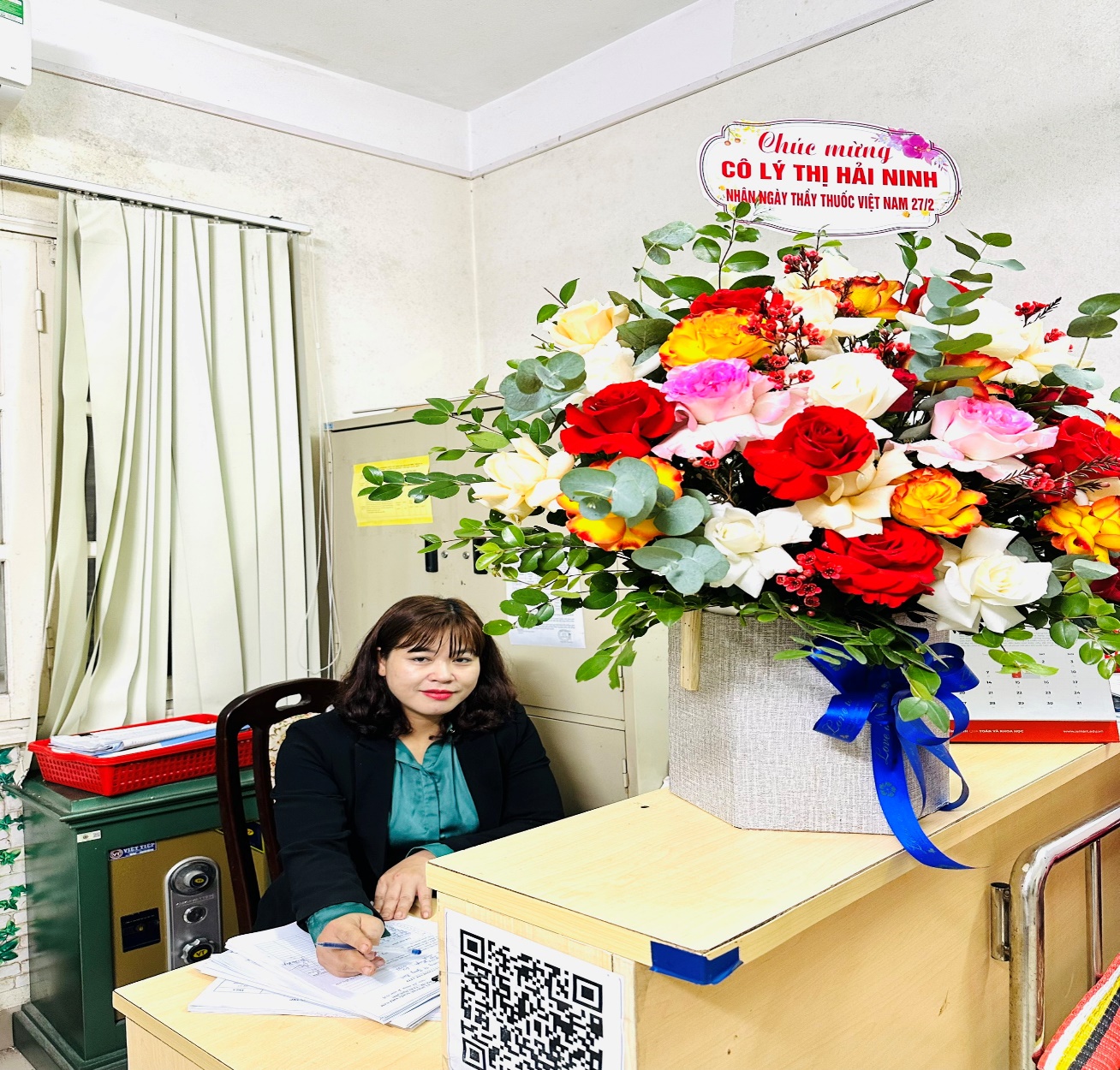 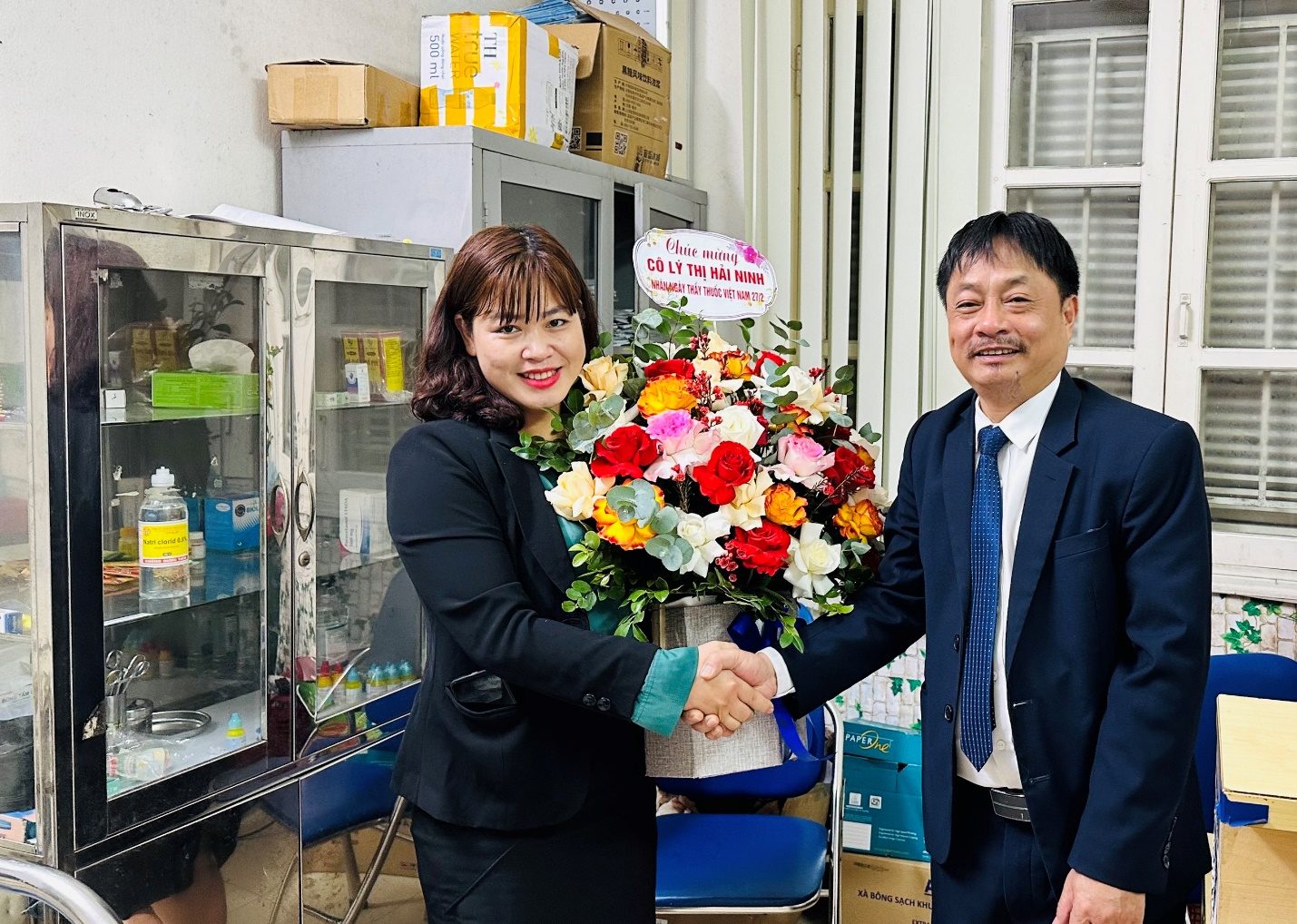 